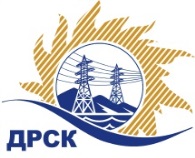 Акционерное Общество«Дальневосточная распределительная сетевая  компания»Протокол № 776/МТПиР-ВПзаседания закупочной комиссии по открытому одноэтапному конкурсу без предварительного квалификационного отбора на право заключения договора: Мульчер на гусеничном ходу» закупка 2679  раздел 2.2.2.  ГКПЗ 2016ПРИСУТСТВОВАЛИ: члены постоянно действующей Закупочной комиссии АО «ДРСК»  2-го уровня.Форма голосования членов Закупочной комиссии: очно-заочная.ВОПРОСЫ, ВЫНОСИМЫЕ НА РАССМОТРЕНИЕ ЗАКУПОЧНОЙ КОМИССИИ: Об утверждении результатов процедуры переторжки.Об отказе от проведения конкурса ВОПРОС № 1.  Об утверждении результатов процедуры переторжкиРЕШИЛИ:Признать процедуру переторжки состоявшейся.Принять окончательные цены заявок участников:.ВОПРОС № 2. Об отказе от проведения конкурсаРЕШИЛИ:Отказаться от проведения конкурса на право заключения договора поставки Мульчера на гусеничном ходу на основании п. 23 Извещения и п. 1.5.4. Документации о закупке. исполнитель Коврижкина Е.Ю.Тел. 397208город  Благовещенск«06» декабря 2016 года№Наименование участника и его адресПервоначальная цена заявки, руб. без НДСОкончательная цена заявки, руб. без НДС1ООО «РУСАГРО»г. Москва, Звездный бульвар, 21 27 864 406,77  26 677 966,102ООО «СибТехИмпэкс»г. Красноярск, ул. Гладкова, 4 28 250 000,00  27 550 000,00Ответственный секретарь Закупочной комиссии: Елисеева М.Г. _____________________________